Asímptota obliquaLes asímptotes obliqües són rectes d'equació y = mx + b on: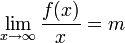 i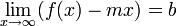 Cal tenir en compte que no poden coexistir asímptotes obliqües amb horitzontals en el mateix sentit d'infinitud. És a dir, si existeix una asímptota horitzontal per a l'infinit positiu, aleshores no n'existirà cap d'obliqua en aquell sentit, però sí que pot existir-ne per a l'infinit negatiu.